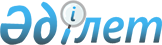 О внесении изменений в решение Тупкараганского районного маслихата от 6 января 2021 года №51/372 "О районном бюджете на 2021– 2023 годы"Решение Тупкараганского районного маслихата от 22 декабря 2021 года № 9/64. Зарегистрировано в Министерстве юстиции Республики Казахстан 24 декабря 2021 года № 26002
      Тупкараганский районный маслихат РЕШИЛ:
      1. Внести в решение Тупкараганского районного маслихата "О районном бюджете на 2021-2023 годы" от 6 января 2021 года № 51/372 (зарегистрировано в Реестре государственной регистрации нормативных правовых актов под № 4413) следующие изменения:
      пункт 1 изложить в новой редакции:
      "1. Утвердить районный бюджет на 2021 - 2023 годы согласно приложениям 1, 2 и 3  соответственно к настоящему решению, в том числе на 2021 год в следующих объемах:
      1) доходы – 9 407 515,6 тысячи тенге, в том числе:
      налоговые поступления – 5 226 165,5 тысяч тенге;
      неналоговые поступления – 194 109,7 тысяч тенге;
      поступления от продажи основного капитала – 289 969,8 тысяча тенге;
      поступления трансфертов – 3 697 270,6 тысяча тенге;
      2) затраты – 9 644 211,4 тысяч тенге;
      3) чистое бюджетное кредитование – 47 594,0 тысячи тенге, в том числе:
      бюджетные кредиты – 70 008,0 тысяч тенге;
      погашение бюджетных кредитов – 22 414,0 тысячи тенге;
      4) сальдо по операциям с финансовыми активами – 0 тенге, в том числе:
      приобретение финансовых активов – 0 тенге;
      поступления от продажи финансовых активов государства – 0 тенге;
      5) дефицит (профицит) бюджета – - 284 289,8 тысяч тенге;
      6) финансирование дефицита (использование профицита) бюджета – 284 289,8 тысяч тенге;
      поступление займов – 70 008,0 тысяч тенге;
      погашение займов – 22 414,0 тысяч тенге;
      используемые остатки бюджетных средств – 236 695,8 тысяч тенге.";
      приложение 1 к указанному решению изложить в новой редакции согласно приложению к настоящему решению.
      2. Настоящее решение вводится в действие с 1 января 2021 года. Районный бюджет на 2021 год
					© 2012. РГП на ПХВ «Институт законодательства и правовой информации Республики Казахстан» Министерства юстиции Республики Казахстан
				
      Секретарь Тупкараганского районного маслихата 

Д. Меңдіханов
Приложениек решению Тупкараганскогорайонного маслихатаот 22 декабря 2021 года№ 9/64Приложение 1к решению Тупкараганскогорайонного маслихатаот 6 января 2021 года
Категория
Класс
Подкласс
Наименование
Сумма, тысяч тенге
1. Доходы
9 407 515,6
1
Налоговые поступления
5 226 165,5
01
Подоходный налог
717 270,7
1
Корпоративный подоходный налог
306 471,0
2
Индивидуальный подоходный налог
410 799,7
03
Социальный налог
221 224,0
1
Социальный налог
221 224,0
04
Налоги на собственность
4 103 924,8
1
Налоги на имущество
4 007 354,5
3
Земельный налог
26 861,9
4
Налог на транспортные средства
69 270,4
5
Единый земельный налог
438,0
05
Внутренние налоги на товары, работы и услуги
177 857,0
2
Акцизы
2 929,0
3
Поступления за использование природных и других ресурсов
162 254,0
4
Сборы за ведение предпринимательской и профессиональной деятельности
12 674,0
08
Обязательные платежи, взимаемые за совершение юридически значимых действий и (или) выдачу документов уполномоченными на то государственными органами или должностными лицами
5 889,0
1
Государственная пошлина
5 889,0
2
Неналоговые поступления
194 109,7
01
Доходы от государственной собственности
185 214,6
1
Поступления части чистого дохода государственных предприятий
22,6
5
Доходы от аренды имущества, находящегося в государственной собственности
8 379,0
7
Вознаграждения по кредитам, выданным из государственного бюджета
176 813,0
03
Поступления денег от проведения государственных закупок, организуемых государственными учреждениями, финансируемыми из государственного бюджета
26,1
1
Поступления денег от проведения государственных закупок, организуемых государственными учреждениями, финансируемыми из государственного бюджета
26,1
04
Штрафы, пени, санкции, взыскания, налагаемые государственными учреждениями, финансируемыми из государственного бюджета, а также содержащимися и финансируемыми из бюджета (сметы расходов) Национального Банка Республики Казахстан
738,0
1
Штрафы, пени, санкции, взыскания, налагаемые государственными учреждениями, финансируемыми из государственного бюджета, а также содержащимися и финансируемыми из бюджета (сметы расходов) Национального Банка Республики Казахстан, за исключением поступлений от организаций нефтяного сектора и в Фонд компенсации потерпевшим
738,0
06
Прочие неналоговые поступления
8 131,0
1
Прочие неналоговые поступления
8 131,0
3
Поступления от продажи основного капитала
289 969,8
01
Продажа государственного имущества, закрепленного за государственными учреждениями
20 000,0
1
Продажа государственного имущества, закрепленного за государственными учреждениями
20 000,0
03
Продажа земли и нематериальных активов
269 969,8
1
Продажа земли
217 439,8
2
Продажа нематериальных активов
52 530,0
4
Поступления трансфертов 
3 697 270,6
01
Трансферты из нижестоящих органов государственного управления
6,6
3
Трансферты из бюджетов городов районного значения, сел, поселков, сельских округов
6,6
02
Трансферты из вышестоящих органов государственного управления
3 697 264,0
2
Трансферты из областного бюджета
3 697 264,0
Функциональная группа
Администратор бюджетных программ
Программа
Наименование
Сумма, тысяч тенге
2. Затраты
9 644 211,4
01
Государственные услуги общего характера
717 795,9
112
Аппарат маслихата района (города областного значения)
33 352,0
001
Услуги по обеспечению деятельности маслихата района (города областного значения)
33 352,0
122
Аппарат акима района (города областного значения)
201 546,8
001
Услуги по обеспечению деятельности акима района (города областного значения)
198 936,2
003
Капитальные расходы государственного органа
2 610,6
459
Отдел экономики и финансов района (города областного значения)
2 123,9
003
Проведение оценки имущества в целях налогообложения
823,9
010
Приватизация, управление коммунальным имуществом, постприватизационная деятельность и регулирование споров, связанных с этим
1 300,0
458
Отдел жилищно-коммунального хозяйства, пассажирского транспорта и автомобильных дорог района (города областного значения)
110 372,3
001
Услуги по реализации государственной политики на местном уровне в области жилищно-коммунального хозяйства, пассажирского транспорта и автомобильных дорог
85 581,4
013
Капитальные расходы государственного органа
15 714,9
067
Капитальные расходы подведомственных государственных учреждений и организаций
9 076,0
459
Отдел экономики и финансов района (города областного значения)
251 683,5
001
Услуги по реализации государственной политики в области формирования и развития экономической политики, государственного планирования, исполнения бюджета и управления коммунальной собственностью района (города областного значения)
62 608,2
113
Целевые текущие трансферты нижестоящим бюджетам
189 075,3
486
Отдел земельных отношений, архитектуры и градостроительства района (города областного значения)
55 583,0
001
Услуги по реализации государственной политики в области регулирования земельных отношений, архитектуры и градостроительства на местном уровне
55 583,0
494
Отдел предпринимательства и промышленности района (города областного значения)
19 975,4
001
Услуги по реализации государственной политики на местном уровне в области развития предпринимательства и промышленности
19 975,4
801
Отдел занятости, социальных программ и регистрации актов гражданского состояния района (города областного значения)
43 159,0
001
Услуги по реализации государственной политики на местном уровне в сфере занятости, социальных программ и регистрации актов гражданского состояния
43 159,0
02
Оборона
17 845,0
122
Аппарат акима района (города областного значения)
17 845,0
005
Мероприятия в рамках исполнения всеобщей воинской обязанности
17 845,0
03
Общественный порядок, безопасность, правовая, судебная, уголовно-исполнительная деятельность
9 916,8
458
Отдел жилищно-коммунального хозяйства, пассажирского транспорта и автомобильных дорог района (города областного значения)
9 916,8
021
Обеспечение безопасности дорожного движения в населенных пунктах
9 916,8
06
Социальная помощь и социальное обеспечение
403 061,8
801
Отдел занятости, социальных программ и регистрации актов гражданского состояния района (города областного значения)
400 181,8
010
Государственная адресная социальная помощь
107 601,0
004
Программа занятости
40 490,3
006
Оказание социальной помощи на приобретение топлива специалистам здравоохранения, образования, социального обеспечения, культуры, спорта и ветеринарии в сельской местности в соответствии с законодательством Республики Казахстан
0
007
Оказание жилищной помощи
0
009
Материальное обеспечение детей-инвалидов, воспитывающихся и обучающихся на дому
3 019,2
011
Социальная помощь отдельным категориям нуждающихся граждан по решениям местных представительных органов
147 552,8
050
Обеспечение прав и улучшение качества жизни инвалидов в Республике Казахстан
25 043,0
017
Обеспечение нуждающихся инвалидов обязательными гигиеническими средствами и предоставление услуг специалистами жестового языка, индивидуальными помощниками в соответствии с индивидуальной программой реабилитации инвалида
47 430,0
018
Оплата услуг по зачислению, выплате и доставке пособий и других социальных выплат
500,0
023
Обеспечение деятельности центров занятости населения
28 545,5
458
Отдел жилищно-коммунального хозяйства, пассажирского транспорта и автомобильных дорог района (города областного значения)
2 880,0
094
Предоставление жилищных сертификатов как социальная помощь
2 880,0
07
Жилищно-коммунальное хозяйство
920 937,5
458
Отдел жилищно-коммунального хозяйства, пассажирского транспорта и автомобильных дорог района (города областного значения)
126 000,1
004
Обеспечение жильем отдельных категорий граждан
126 000,0
033
Проектирование, развитие и (или) обустройство инженерно-коммуникационной инфраструктуры
0,1
012
Функционирование системы водоснабжения и водоотведения
0
467
Отдел строительства района (города областного значения)
794 937,4
003
Проектирование и (или) строительство, реконструкция жилья коммунального жилищного фонда
535 260,3
004
Проектирование, развитие и (или) обустройство инженерно-коммуникационной инфраструктуры
197 075,8
005
Развитие коммунального хозяйства
100,0
006
Развитие системы водоснабжения и водоотведения
27 000,0
058
Развитие системы водоснабжения и водоотведения в сельских населенных пунктах
35 501,3
08
Культура, спорт, туризм и информационное пространство
211 190,9
467
Отдел строительства района (города областного значения)
100,0
011
Развитие объектов культуры
100,0
023
Развитие объектов туризма
0
802
Отдел культуры, физической культуры и спорта района (города областного значения)
64 719,0
005
Поддержка культурно-досуговой работы
64 719,0
467
Отдел строительства района (города областного значения)
4 752,5
008
Развитие объектов спорта
4 752,5
802
Отдел культуры, физической культуры и спорта района (города областного значения)
7 823,0
007
Проведение спортивных соревнований на районном (города областного значения) уровне
3 816,0
008
Подготовка и участие членов сборных команд района (города областного значения) по различным видам спорта на областных спортивных соревнованиях
4 007,0
470
Отдел внутренней политики и развития языков района (города областного значения)
61 901,0
001
Услуги по реализации государственной политики на местном уровне в области информации, укрепления государственности и формирования социального оптимизма граждан, развития языков
34 051,0
004
Реализация мероприятий в сфере молодежной политики
23 850,0
005
Услуги по проведению государственной информационной политики
4 000,0
802
Отдел культуры, физической культуры и спорта района (города областного значения)
71 895,4
001
Услуги по реализации государственной политики на местном уровне в области культуры, физической культуры и спорта
25 036,0
004
Функционирование районных (городских) библиотек
46 859,4
10
Сельское, водное, лесное, рыбное хозяйство, особо охраняемые природные территории, охрана окружающей среды и животного мира, земельные отношения
46 867,8
459
Отдел экономики и финансов района (города областного значения)
19 949,8
099
Реализация мер по оказанию социальной поддержки специалистов
19 949,8
462
Отдел сельского хозяйства района (города областного значения)
26 918,0
001
Услуги по реализации государственной политики на местном уровне в сфере сельского хозяйства
26 918,0
11
Промышленность, архитектурная, градостроительная и строительная деятельность
39 006,4
467
Отдел строительства района (города областного значения)
39 006,4
001
Услуги по реализации государственной политики на местном уровне в области строительства
39 006,4
12
Транспорт и коммуникации
1 040 019,0
458
Отдел жилищно-коммунального хозяйства, пассажирского транспорта и автомобильных дорог района (города областного значения)
1 040 019,0
022
Развитие транспортной инфраструктуры
1 033 219,0
023
Обеспечение функционирования автомобильных дорог
6 800,0
13
Прочие
1 818 844,0
459
Отдел экономики и финансов района (города областного значения)
0
012
Резерв местного исполнительного органа района (города областного значения)
0
467
Отдел строительства района (города областного значения)
470 453,0
079
Развитие социальной и инженерной инфраструктуры в сельских населенных пунктах в рамках проекта "Ауыл-Ел бесігі"
470 453,0
458
Отдел жилищно-коммунального хозяйства, пассажирского транспорта и автомобильных дорог района (города областного значения)
1 348 391,0
062
Реализация мероприятий по социальной и инженерной инфраструктуре в сельских населенных пунктах в рамках проекта "Ауыл-Ел бесігі"
725 903,0
064
Развитие социальной и инженерной инфраструктуры в сельских населенных пунктах в рамках проекта "Ауыл-Ел бесігі"
622 488,0
14
Обслуживание долга
176 813,0
459
Отдел экономики и финансов района (города областного значения)
176 813,0
021
Обслуживание долга местных исполнительных органов по выплате вознаграждений и иных платежей по займам из областного бюджета
176 813,0
15
Трансферты
4 241 666,4
459
Отдел экономики и финансов района (города областного значения)
4 241 666,4
006
Возврат неиспользованных (недоиспользованных) целевых трансфертов
890,7
024
Целевые текущие трансферты из нижестоящего бюджета на компенсацию потерь вышестоящего бюджета в связи с изменением законодательства
3 356 884,4
038
Субвенции
883 891,3
3. Чистое бюджетное кредитование
47 594,0
Бюджетные кредиты
70 008,0
10
Сельское, водное, лесное, рыбное хозяйство, особо охраняемые природные территории, охрана окружающей среды и животного мира, земельные отношения
70 008,0
459
Отдел экономики и финансов района (города областного значения)
70 008,0
018
Бюджетные кредиты для реализации мер социальной поддержки специалистов
70 008,0
5
Погашение бюджетных кредитов
22 414,0
01
Погашение бюджетных кредитов
22 414,0
1
Погашение бюджетных кредитов, выданных из государственного бюджета
22 414,0
4. Сальдо по операциям с финансовыми активами
0
4
Приобретение финансовых активов
0
6
Поступления от продажи финансовых активов государства
0
5. Дефицит (профицит) бюджета
- 284 289,8
6. Финансирование дефицита (использование профицита) бюджета
284 289,8
7
Поступления займов
70 008,0
01
Внутренние государственные займы
70 008,0
2
Договоры займа
70 008,0
16
Погашение займов
22 414,0
459
Отдел экономики и финансов района (города областного значения)
22 414,0
005
Погашение долга местного исполнительного органа перед вышестоящим бюджетом
22 414,0
8
Используемые остатки бюджетных средств
236 695,8
01
Остатки бюджетных средств
236 695,8
1
Свободные остатки бюджетных средств
236 695,8